Ramowy program specjalności:Analiza strategiczna Diagnostyka organizacji  Zintegrowane systemy informatyczne Prognozowanie i symulacje  Zachowania konsumenckie Wskaźniki marketingowe  Controlling finansowy Doradztwo organizacyjne Opis studiów:Absolwent tej specjalności posiada następujące umiejętności:Zna i rozumie pogłębioną terminologię dotyczącą analityki biznesowej w zakresie dyscypliny nauki o zarządzaniu i jakości oraz w dyscyplinach uzupełniających (ekonomia i finanse, nauki prawne)Zna i rozumie metody, procedury i praktyki analityki biznesowej w stopniu pogłębionymZna i rozumie w sposób pogłębiony teorie i modele ekonomiczne odnoszące się do analityki biznesowej Zna i rozumie w sposób pogłębiony regulacje prawne odnoszące się do analityki biznesowejZna i rozumie złożone procesy i zjawiska technologiczne, społeczne, polityczne, prawne,  ekonomiczne i ekologiczne oraz ich wpływ na funkcjonowanie organizacji i całej gospodarki, w tym zasady ochrony własności przemysłowej i prawa autorskiegoPotrafi wykorzystać teorię dyscypliny nauki o zarządzaniu i jakości  oraz nauk uzupełniających (ekonomia i finanse, nauki prawne) do rozpoznawania, diagnozowania i rozwiązywania złożonych i nietypowych problemów związanych z kluczowymi funkcjami w organizacji oraz ich integrowania w ramach strategii organizacji, stosując właściwy dobór źródeł oraz przystosowując istniejące lub opracowując nowe metodyPotrafi prawidłowo interpretować złożone procesy i zjawiska technologiczne, społeczne, polityczne, prawne, ekonomiczne, ekologiczne i ich wpływ na funkcjonowanie organizacji i całości gospodarki, stosując właściwy dobór źródełPotrafi samodzielnie i zespołowo przygotować analizy, diagnozy i raporty dotyczące złożonych i nietypowych problemów związanych z funkcjonowania organizacji, sektora i całej gospodarki oraz komunikatywnie je prezentować, także w języku angielskim - wykorzystując zaawansowane narzędzia informatyczno-komunikacyjnePotrafi posługiwać się językiem obcym na poziomie B2+ Europejskiego Systemu Opisu Kształcenia Językowego oraz specjalistyczną terminologią w zakresie dyscypliny zarządzanie i jakośćPotrafi planować, organizować i kierować pracą zespołowąPosiada zdolność do samokształcenia się, podnoszenia zdobytych kwalifikacji i wspierania innych w tym zakresieGotów jest do oceny i krytycznego podejścia do sytuacji i zjawisk związanych analizami biznesowymiGotów jest do myślenia i działania w sposób przedsiębiorczyGotów jest do przestrzegania zawodowych standardów etycznych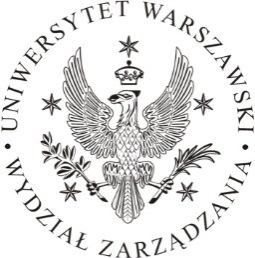 KIERUNEK: ZARZĄDZANIEstudia II stopniaSPECJALNOŚĆ:Analityka biznesowa